§14053.  Registration process requirements1.  Statement.  Except as otherwise provided in this section, each employee leasing company required to be registered under section 14052 shall provide the superintendent with information required by the superintendent on forms that the superintendent specifies.   The superintendent may require registration through the nationwide mortgage licensing system and registry as defined in Title 9‑A, section 13‑102, subsection 8. The superintendent is authorized to participate in the nationwide mortgage licensing system and registry.The superintendent shall, at a minimum, require employee leasing companies to provide the following information:A.  The name or names under which the registrant conducts business;  [PL 1991, c. 468, §4 (NEW).]B.  The address of the principal place of business of the employee leasing company and the address of each office it maintains in this State;  [PL 1991, c. 468, §4 (NEW).]C.  The employee leasing company's taxpayer or employer identification number;  [PL 1991, c. 468, §4 (NEW).]D.  A list by jurisdiction of each name under which the employee leasing company has operated in the preceding 5 years, including any alternative names, names of predecessors and, if known, successor business entities;  [PL 1991, c. 468, §4 (NEW).]E.  A list of all persons or entities that own a 5% or greater interest in the employee leasing company at the time of application and a list of persons who formerly owned a 5% or greater interest in the employee leasing company or its predecessors in the preceding 5 years; and  [PL 1995, c. 618, §20 (AMD).]F.  A list of the cancellations or nonrenewals of workers' compensation insurance issued to the employee leasing company or its predecessors in the preceding 5 years.  The list must include the policy or certificate numbers, names of insurers or other providers of coverage, dates of cancellation and reasons for cancellation.  If coverage has not been canceled or has been renewed, the registration must include a sworn affidavit signed by the chief executive officer of the employee leasing company attesting to that fact.  [PL 1991, c. 468, §4 (NEW).][PL 2021, c. 245, Pt. D, §27 (AMD).]1-A.  Registration process authorized.  In all cases, whether registration is through the nationwide mortgage licensing system and registry as defined in Title 9‑A, section 13‑102, subsection 8 or otherwise, the superintendent may establish, by rule, requirements for registration, including but not limited to:A.  Background checks for:(1)  Criminal history through fingerprint or other databases;(2)  Civil or administrative records;(3)  Credit history; or(4)  Any other information determined necessary by the nationwide mortgage licensing system and registry;  [PL 2021, c. 245, Pt. D, §27 (NEW).]B.  The payment of fees to apply for or renew registrations, except that the fee for an initial application may not exceed $1,000 and for a renewal may not exceed $500. If registration is through the nationwide mortgage licensing system and registry, an applicant must also pay a nationwide mortgage licensing system and registry processing fee in an amount to be determined by the administrators of the nationwide mortgage licensing system and registry. Renewal applications received after the due date are subject to an additional fee of $100;  [PL 2021, c. 245, Pt. D, §27 (NEW).]C.  The setting or resetting as necessary of any renewal or reporting dates; and  [PL 2021, c. 245, Pt. D, §27 (NEW).]D.  Other requirements for application for, amendment of or revocation of a registration or any other such activities as the superintendent considers necessary.  [PL 2021, c. 245, Pt. D, §27 (NEW).]Fees provided for by this chapter are appropriated for the use of the Bureau of Consumer Credit Protection. Any balance of these funds does not lapse but must be carried forward to be expended for the same purpose in the following year.[PL 2021, c. 245, Pt. D, §27 (NEW).]2.  Renewal. [PL 2021, c. 245, Pt. D, §27 (RP).]3.  List.  The superintendent shall maintain a list of employee leasing companies registered under this chapter.[PL 1997, c. 29, §1 (AMD).]4.  Forms.  The superintendent may prescribe forms necessary to promote the efficient administration of this section.[PL 1997, c. 29, §1 (AMD).]5.  Existing companies. [PL 1995, c. 618, §20 (RP).]Rules adopted pursuant to this section are routine technical rules as defined in Title 5, chapter 375, subchapter 2‑A.  [PL 2021, c. 245, Pt. D, §27 (NEW).]SECTION HISTORYPL 1991, c. 468, §4 (NEW). PL 1995, c. 618, §20 (AMD). PL 1997, c. 29, §1 (AMD). PL 2021, c. 245, Pt. D, §27 (AMD). The State of Maine claims a copyright in its codified statutes. If you intend to republish this material, we require that you include the following disclaimer in your publication:All copyrights and other rights to statutory text are reserved by the State of Maine. The text included in this publication reflects changes made through the First Regular and Frist Special Session of the 131st Maine Legislature and is current through November 1, 2023
                    . The text is subject to change without notice. It is a version that has not been officially certified by the Secretary of State. Refer to the Maine Revised Statutes Annotated and supplements for certified text.
                The Office of the Revisor of Statutes also requests that you send us one copy of any statutory publication you may produce. Our goal is not to restrict publishing activity, but to keep track of who is publishing what, to identify any needless duplication and to preserve the State's copyright rights.PLEASE NOTE: The Revisor's Office cannot perform research for or provide legal advice or interpretation of Maine law to the public. If you need legal assistance, please contact a qualified attorney.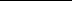 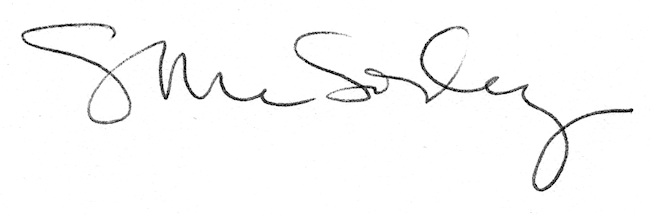 